ΣΑΒΒΑΤΟ, 24/0807:15		ΤΑ ΕΠΑΓΓΕΛΜΑΤΑ ΤΗΣ ΘΑΛΑΣΣΑΣ (E) «Τα έργα της θάλασσας»08:15		ΟΙΚΟΛΟΓΙΚΑ ΗΜΕΡΟΛΟΓΙΑ (E) «Κρέας – Ο Πόλεμος των Πηρουνιών»09:05		ΑΠΟ ΤΟΝ ΚΑΛΛΙΚΡΑΤΗ ΣΤΟΝ ΚΑΛΑΤΡΑΒΑ (E) «Σε αναζήτηση του χαμένου ανοικτού δημόσιου χώρου»09:55		ΣΤΑ ΑΚΡΑ (Ε) «Χαρά Σπηλιοπούλου (ιατροδικαστής)»11:00		20os ΑΙΩΝΑΣ ΕΠΙΛΟΓΕΣ (E) «Λάμπρος Κωνσταντάρας»11:20		ΣΑΝ ΜΑΓΕΜΕΝΟΙ... (Ε) «Γυάλινος κόσμος» του Τενεσί ΟυίλιαμςΕκπομπή για το θέατρο με τον Γιώργο Δαράκη12:00		ΕΙΔΗΣΕΙΣ – ΑΘΛΗΤΙΚΑ – ΚΑΙΡΟΣ12:30		ΜΕΤΑ - ΜΟΥΣΕΙΟ (E) «Μουσείο Τηλεπικοινωνιών ΟΤΕ»13:30		ΒΙΟΙ ΠΑΡΑΛΛΗΛΟΙ (E) «Ελευθέριος Βενιζέλος – Ιωάννης Μεταξάς / Η Μικρασιατική εκστρατεία»14:30		ΤΕΤΡΑΔΙΑ, ΘΑΝΑΣΗΣ ΛΑΛΑΣ (Ε) «Τζον Νας»15:00		ΕΙΔΗΣΕΙΣ – ΑΘΛΗΤΙΚΑ – ΚΑΙΡΟΣ16:00		ΠΟΛΙΤΕΣ ΤΗΣ ΕΥΡΩΠΗΣ (E) «Ζητείται ελευθερία»Με τον Κώστα Αργυρό17:00 		ΕΛΛΗΝΙΚΗ ΤΑΙΝΙΑ «Του χωρισμού ο πόνος»Αισθηματικό δράμα, παραγωγής 1965Ένας νέος, υπάλληλος γραφείου, πληρώνει το οικογενειακό χρέος της αρραβωνιαστικιάς του με χρήματα του αφεντικού του, για να μην κατασχέσουν τα έπιπλά της οι δικαστικοί κλητήρες. Την επομένη, δηλώνει στο αφεντικό του ότι έχασε τα χρήματα στο δρόμο, εκείνος τα αναζητεί μέσω μιας αγγελίας και ως έκπληξη, εμφανίζεται κάποιος που δηλώνει ότι βρήκε τα χαμένα χρήματα.
Σκηνοθεσία: Παναγιώτης Κωνσταντίνου.
Σενάριο: Βασίλης Μαυρομάτης.
Διεύθυνση φωτογραφίας: Κώστας Φιλίππου, Νίκος Μήλας.
Μουσική: Γιώργος Ζαμπέτας.
Παίζουν: Άννα Ιασωνίδου, Θανάσης Μυλωνάς, Βασίλης Μαυρομάτης, Κάκια Παναγιώτου, Παντελής Ζερβός, Χρήστος Τσαγανέας, Γιώργος Νέζος, Έφη Οικονόμου, Θόδωρος Ανδριακόπουλος, Μιχάλης Μπαλλής, Μιχάλης Κωστόπουλος, Γιώργος Πάλλης, Λεωνίδας Συμελίδης, Θ. Σαραντόπουλος.18:30		ΤΕΤΡΑΔΙΑ, ΘΑΝΑΣΗΣ ΛΑΛΑΣ (Ε) «Τζον Νας»19:00		20os ΑΙΩΝΑΣ ΕΠΙΛΟΓΕΣ (E) «Β. Λογοθετίδης»19:35		ΕΛΛΗΝΙΚΗ ΤΑΙΝΙΑ «Ο Θανάσης, η Ιουλιέτα και τα λουκάνικα»Έτος παραγωγής: 1970Ο Θανάσης είναι ένας φτωχός μεροκαματιάρης που τρέφει και την οικογένεια της αδελφής του Μαρίας, μια και ο γαμπρός του ασχολείται μόνο με το ποδόσφαιρο. Αγαπάει την Ιουλιέτα, κόρη ενός Μανιάτη κρεοπώλη, ο οποίος όμως θέλει να την παντρέψει μ’ έναν μεγαλέμπορο αλλαντικών. Έτσι, ο Θανάσης αποφασίζει να την κλέψει, αδιαφορώντας για την οργή των τριών μουστακαλήδων αδελφών της.Παίζουν: Θανάσης Βέγγος, Αιμιλία Υψηλάντη, Δημήτρης Μπισλάνης, Χρήστος Καλαβρούζος, Χρήστος Ζορμπάς, Ευαγγελία Σαμιωτάκη, Κατερίνα Γιουλάκη, Αντώνης Παπαδόπουλος, Δημήτρης Παπαϊωάννου, Κώστας Μεντής, Πόπη Δεληγιάννη, Κική Δαλάκου, Βαγγέλης Τραϊφόρος, Γιώργης Χριστοφιλάκης, Χρήστος Νάτσιος, Δήμητρα Κατερινάκη, Αλέκος Ζαρταλούδης, Κώστας Σταυρινουδάκης, Γιώργος Αλεξίου, Θανάσης Χατζής, Σίβυλλα ΚατσουρίδηΣενάριο: Ντίνος Κατσουρίδης , Ναπολέων Ελευθερίου , Βασίλης Ανδρεόπουλος
Μουσική: Μίμης Πλέσσας
Διεύθυνση φωτογραφίας: Γιώργος Αρβανίτης
Σκηνοθεσία: Ντίνος Κατσουρίδης 21:00		ΚΕΝΤΡΙΚΟ ΔΕΛΤΙΟ ΕΙΔΗΣΕΩΝ – ΑΘΛΗΤΙΚΑ – ΚΑΙΡΟΣ21:45		ΚΑΙΡΟΣ ΓΙΑ … ΕΡΤΑναλυτική πρόγνωση για τον καιρό22:00		ΣΤΑ ΤΡΑΓΟΥΔΙΑ ΛΕΜΕ ΝΑΙ (Ε) «Αφιέρωμα στο Θόδωρο Δερβενιώτη»Μουσική εκπομπή με τη Ναταλία Δραγούμη και τον Μιχάλη Μαρίνο-----------------------------------------------------------------------------------------------------------------01:00		ΕΛΛΗΝΙΚΗ ΤΑΙΝΙΑ «Του χωρισμού ο πόνος»Αισθηματικό δράμα, παραγωγής 196502:30		ΣΑΝ ΜΑΓΕΜΕΝΟΙ... (Ε) «Γυάλινος κόσμος» του Τενεσί ΟυίλιαμςΕκπομπή για το θέατρο με τον Γιώργο Δαράκη03:00		Η ΖΩΗ ΕΙΝΑΙ ΣΤΙΓΜΕΣ (Ε) «Νότης Μαυρουδής»Με τον Ανδρέα Ροδίτη04:00		ΠΟΛΙΤΕΣ ΤΗΣ ΕΥΡΩΠΗΣ (E) «Ζητείται ελευθερία»Με τον Κώστα Αργυρό05:00		ΒΙΟΙ ΠΑΡΑΛΛΗΛΟΙ (E) «Ελευθέριος Βενιζέλος – Ιωάννης Μεταξάς / Η Μικρασιατική εκστρατεία»06:00		ΕΛΛΗΝΙΚΗ ΤΑΙΝΙΑ «Ο Θανάσης, η Ιουλιέτα και τα λουκάνικα»Έτος παραγωγής: 197007:15               ΜΕΤΑ – ΜΟΥΣΕΙΟ (Ε) «Μουσείο Τηλεπικοινωνιών ΟΤΕ»ΚΥΡΙΑΚΗ, 25/0808:00		ΑΡΧΙΕΡΑΤΙΚΗ ΘΕΙΑ ΛΕΙΤΟΥΡΓΙΑαπό τον Ιερό Ναό του Αγίου Φωτίου του Μεγάλου Θεσσαλονίκης10:30		ΦΩΤΕΙΝΑ ΜΟΝΟΠΑΤΙΑ (Ε) «Τα μοναστήρια της Μακεδονίας: Καβάλα-Σέρρες»11:30		ΒΟΤΑΝΑ, ΜΥΣΤΙΚΑ ΚΑΙ ΘΕΡΑΠΕΙΕΣ (E) «Πήλιο»12:00		ΕΙΔΗΣΕΙΣ – ΑΘΛΗΤΙΚΑ – ΚΑΙΡΟΣ12:45		ΕΝΤΟΣ ΑΤΤΙΚΗΣ (E) «Αγκίστρι»13:00		ΤΟ ΑΛΑΤΙ ΤΗΣ ΓΗΣ (Ε) «Να δω της Λέρος τα βουνά!..»Εκπομπή για την ελληνική μουσική παράδοση υπό την επιμέλεια του Λάμπρου Λιάβα15:00		ΕΙΔΗΣΕΙΣ – ΑΘΛΗΤΙΚΑ – ΚΑΙΡΟΣ16:00		ΠΡΟΣΩΠΙΚΑ (Ε) «Αφιέρωμα στη Μελίνα Μερκούρη»		Β΄ Μέρος: «Για την Ελλάδα, δεν ντράπηκα να ζητιανέψω»Με την Έλενα Κατρίτση17:00		ΕΛΛΗΝΙΚΗ ΤΑΙΝΙΑ «Στο δάσκαλό μας με αγάπη»Κοινωνικό δράμα, παραγωγής 1969Ένας νεαρός δάσκαλος φτάνει στο απομακρυσμένο χωριό Αγράμπελη. Στο σχεδόν ερειπωμένο από τη μετανάστευση χωριό θα προσπαθήσει να προσφέρει στα παιδιά μόρφωση, αλλά και να γεφυρώσει τις διαφορές των κατοίκων, οι οποίες ξεκινούν από τις ραδιουργίες ενός ισχυρού γαιοκτήμονα. Ερωτεύεται την κόρη του προέδρου του χωριού και αγωνίζεται για την κατασκευή ενός δρόμου που θα φέρει το χωριό σε επικοινωνία με τον υπόλοιπο κόσμο. Ο γαιοκτήμονας με τον μεγάλο του γιο θα αντιδράσουν στην κατασκευή του δρόμου και θα καταφέρουν τελικά να ματαιώσουν την κατασκευή του, πληρώνοντας όμως ένα μεγάλο τίμημα!Παίζουν: Άγγελος Αντωνόπουλος, Νίκη Τριανταφυλλίδη, Γιάννης Αργύρης, Βασιλάκης Καΐλας, Δημήτρης Τζελλάς, Γιώργος Νέζος, Σταυρούλα Λύτρα Σενάριο: Γιάννης ΠαπανικόπουλοςΣκηνοθεσία: Όμηρος Ευστρατιάδης 18:20		Η ΜΗΧΑΝΗ ΤΟΥ ΧΡΟΝΟΥ (E) «Η ιστορία της Δήλου»Με τον Χρίστο Βασιλόπουλο19:05             20ος ΑΙΩΝΑΣ ΕΠΙΛΟΓΕΣ (Ε) «Έλλη Λαμπέτη»19:25		ΕΛΛΗΝΙΚΗ ΤΑΙΝΙΑ «Το προξενιό της Άννας»Έτος παραγωγής: 1972Η Άννα, ψυχοκόρη μιας αθηναϊκής οικογένειας μικροαστών, προορίζεται για νύφη του συντοπίτη της Κοσμά. Συναντιούνται και περνούν μαζί την Κυριακή τους. Τα αφεντικά της Άννας, προκειμένου να μη χάσουν τις υπηρεσίες της, αλλάζουν γνώμη, ασκώντας της ψυχολογική πίεση. Η Άννα ξαναγυρίζει στη μίζερη ζωή της.
Ο Βούλγαρης σχολιάζει με οξύτητα τις σχέσεις υποταγής και εξουσίας, αναλύοντας τον μικροαστικό περίγυρο των αρχών της δεκαετίας του ’70Παίζουν: Άννα Βαγενά, Σμαρώ Βεάκη, Κώστας Ρηγόπουλος, Σταύρος Καλάρογλου, Μαρία Μαρτίκα, Αλίκη Ζωγράφου Σενάριο: Παντελής Βούλγαρης – Μένης Κουμανταρέας Σκηνοθεσία: Παντελής Βούλγαρης 21:00		ΚΕΝΤΡΙΚΟ ΔΕΛΤΙΟ ΕΙΔΗΣΕΩΝ – ΑΘΛΗΤΙΚΑ – ΚΑΙΡΟΣΜε τη Βούλα Μαλλά21:45		ΚΑΙΡΟΣ ΓΙΑ … ΕΡΤΑναλυτική πρόγνωση για τον καιρό22:00		ΤΑ ΣΤΕΚΙΑ (Ε) «Η πισίνα»Σειρά ντοκιμαντέρ του Νίκου Τριανταφυλλίδη23:00		ΙΣΤΟΡΙΕΣ ΜΟΔΑΣ (E) «Ανδρόγυνη μόδα»23:45		20os ΑΙΩΝΑΣ ΕΠΙΛΟΓΕΣ (E) «Έλλη Λαμπέτη»-----------------------------------------------------------------------------------------------------------------00:00		ΕΛΛΗΝΙΚΗ ΤΑΙΝΙΑ «Στο δάσκαλό μας με αγάπη»Κοινωνικό δράμα, παραγωγής 196901:30		ΤΟΠΙΚΕΣ ΚΟΥΖΙΝΕΣ (E) «Πορτοκάλια Λακωνίας»02:00		ΠΡΟΣΩΠΙΚΑ (Ε) «Αφιέρωμα στη Μελίνα Μερκούρη»		Β΄ Μέρος: «Για την Ελλάδα, δεν ντράπηκα να ζητιανέψω»Με την Έλενα Κατρίτση03:00		ART WEEK (Ε) «Μαρία Ναυπλιώτου, Οδυσσέας Παπασπηλιόπουλος, Γιώργος Χατζιδάκις»04:00		ΕΛΛΗΝΙΚΗ ΤΑΙΝΙΑ «Το προξενιό της Άννας»Έτος παραγωγής: 197205:30		ΙΣΤΟΡΙΕΣ ΜΟΔΑΣ (E) «Ανδρόγυνη μόδα»06:15		20os ΑΙΩΝΑΣ ΕΠΙΛΟΓΕΣ (E) «Έλλη Λαμπέτη»06:30		ΕΝΤΟΣ ΑΤΤΙΚΗΣ (E) «Αγκίστρι»ΔΕΥΤΕΡΑ, 26/08 06:50		ΚΑΛΟΚΑΙΡΙΝΗ ΕΝΗΜΕΡΩΣΗΕνημερωτική εκπομπή με τη Μαριλένα Κατσίμη και τον Χρήστο Παγώνη08:00		ΚΑΛΟΚΑΙΡΙΝΗ ΕΝΗΜΕΡΩΣΗ (συνέχεια ενημερωτικής εκπομπής)10:00		ΑΠΟ ΠΕΤΡΑ ΚΑΙ ΧΡΟΝΟ (Ε) «Ναύπλιο»10:30 		ΟΙ ΔΡΟΜΟΙ ΤΟΥ ΘΡΥΛΟΥ (Ε) «Ακρόπολις» 11:00		ΑΘΗΝΑ ΚΑΛΕΙ ΜΟΣΧΑ (Ε) Ένα οδοιπορικό στην διαχρονική σχέση της Ελλάδας με τη Ρωσία12:00		ΕΙΔΗΣΕΙΣ – ΑΘΛΗΤΙΚΑ – ΚΑΙΡΟΣ13:00		ΤΑΞΙΔΕΥΟΝΤΑΣ ΜΕ ΤΗ ΜΑΓΙΑ (Ε) «Αιθιοπία – Τιγκράι»14:00		ΓΕΥΣΕΙΣ ΑΠΟ ΕΛΛΑΔΑ (Ε) «Κρόκος Κοζάνης»14:45		ΕΝΑ ΜΗΛΟ ΤΗΝ ΗΜΕΡΑ (E) 15:00		ΕΙΔΗΣΕΙΣ – ΑΘΛΗΤΙΚΑ – ΚΑΙΡΟΣ16:00		ΑΕΙΝΑΥΤΕΣ: ΟΙ ΕΛΛΗΝΕΣ ΚΑΙ Η ΘΑΛΑΣΣΑ (Ε) «Η ναυτιλία των Ελλήνων»16:30		ΕΛΛΗΝΙΚΗ ΤΑΙΝΙΑ «Αδέκαροι ερωτευμένοι»Έτος παραγωγής: 1958Ένας θυρωρός, ο Μισέλ, ένας ανθοπώλης, ο Γρηγόρης κι ένας ταξιτζής, ο Αριστοτέλης, χάνουν την ίδια μέρα τη δουλειά τους και σε κάποιο παγκάκι, όπου καταφεύγουν οι δύσμοιροι, γνωρίζονται και συνδέονται μεταξύ τους φιλικά. Ενώ περπατούν, βρίσκουν στο δρόμο μια επιστολή από την οποία πληροφορούνται ότι πρόκειται να έρθει στην Ελλάδα ένας βαθύπλουτος Ελληνοαμερικανός, ο Τόμας Χατζηκούμαρ, προκειμένου να συναντήσει τον ανιψιό του τον Μικέ, τον οποίο έχει να δει από παιδάκι. Απένταροι καθώς είναι, κατεβάζουν τη μεγάλη ιδέα και σχεδιάζουν να παρουσιάσουν σαν Μικέ τον Γρηγόρη. Έπειτα από διάφορα τραγελαφικά επεισόδια, η τάξη αποκαθίσταται ως είθισται σ’ αυτές τις ταινίες και όλα βαίνουν κατ’ ευχήν.
Παίζουν: Κούλης Στολίγκας, Νίκος Ρίζος, Γιάννης Γκιωνάκης, Στέλλα Στρατηγού, Σπεράντζα Βρανά, Ράλλης Αγγελίδης, Λυδία Στεφανίδου, Μάρθα Καραγιάννη, Γιάννης Φέρμης, Ντίνος Μαγκρέλ, Γιάννης Σπαρίδης, Δημήτρης Βουδούρης, Παύλος Καταπόδης, Πάρις Πάππης, Σύλβιος Λαχανάς, Παύλος Ραφελέτος, Ασπασία Αναγνωστοπούλου.
Αφήγηση: Σταύρος Ξενίδης
Διεύθυνση φωτογραφίας: Τζανής Αλιφέρης
Σενάριο: Ναπολέων Ελευθερίου
Μουσική σύνθεση: Λυκούργος Μαρκέας
Σκηνοθεσία: Τζανής Αλιφέρης18:00		ΕΙΔΗΣΕΙΣ – ΑΘΛΗΤΙΚΑ – ΚΑΙΡΟΣΚαι Δελτίο στη Νοηματική18:15		ΚΑΙΡΟΣ ΓΙΑ … ΕΡΤΑναλυτική πρόγνωση για τον καιρό18:30		ΕΝΤΟΣ ΑΤΤΙΚΗΣ (Α΄ ΚΥΚΛΟΣ) (E) «Βαρνάβας»18:45		ΤΡΑΓΟΥΔΙΑ ΠΟΥ ΕΓΡΑΨΑΝ ΙΣΤΟΡΙΑ (Ε) «Οι λαχανάδες» του Βαγγέλη Παπάζογλου19:15		ΕΛΛΗΝΙΚΗ ΤΑΙΝΙΑ «Το όνειρο της Κυριακής»Έτος παραγωγής: 1970Ο τραγουδιστής Άγγελος Κομνηνός (Τόλης Βοσκόπουλος) συναντά τη Μαργαρίτα (Νίκη Τριανταφυλλίδη), κόρη του επιτυχημένου δικηγόρου Αλέξανδρου Βαρδή (Βασίλης Ανδρεόπουλος) και η γνωριμία τους εξελίσσεται σε μεγάλο έρωτα. Ο Στέλιος Κομνηνός (Λαυρέντης Διανέλλος), ο αλκοολικός πατέρας του Άγγελου, θεωρεί τον Βαρδή υπαίτιο της σύλληψης και εκτέλεσης της γυναίκας του στα χρόνια της Κατοχής και όταν μαθαίνει το δεσμό τους, εναντιώνεται στο γάμο τους. Ο τραγουδιστής απομακρύνεται από την αγαπημένη του, ενώ εκείνη όταν μαθαίνει την ιστορία ζητάει εξηγήσεις από τον πατέρα της. Ο τελευταίος, αδυνατώντας να πείσει τον πατέρα του νεαρού για την αθωότητά του, θα στείλει το ερωτευμένο ζευγάρι να συναντήσει μια γυναίκα που βασανίστηκε από τους Γερμανούς και πρόδωσε την άτυχη μητέρα του τραγουδιστή. Τελικά, το ζευγάρι θα μπορέσει να ζήσει ευτυχισμένο.Παίζουν: Τόλης Βοσκόπουλος, Νίκη Τριανταφυλλίδη, Ελένη Ζαφειρίου, Βίλμα Κύρου, Λαυρέντης Διανέλλος, Μαρίνα Πεφάνη, Βασίλης Ανδρεόπουλος, Χρήστος Δοξαράς, Ελένη Νενεδάκη, Γιώργος Νεφεντάριος Σενάριο: Βασίλης Ανδρεόπουλος.
Διεύθυνση φωτογραφίας: Γρηγόρης Δανάλης, Νίκος Μήλας, Δημήτρης Παπακωνσταντής.
Μουσική σύνθεση: Γιώργος Κατσαρός, Γιώργος Μαλλίδης, Στέλλα Βοσκοπούλου, Θόδωρος Δερβενιώτης, Π. Ζέρβας. Σκηνοθεσία: Οδυσσέας Κωστελέτος 20:50		ΚΕΝΤΡΙΚΟ ΔΕΛΤΙΟ ΕΙΔΗΣΕΩΝ – ΑΘΛΗΤΙΚΑ – ΚΑΙΡΟΣΜε τη Βούλα Μαλλά22:00		ΕΛΛΗΝΙΚΗ ΣΕΙΡΑ «Λούφα και παραλλαγή» (Α’ κύκλος) (Ε) (Επ. 29 & 30)Θέμα της σειράς είναι το πρώτο ελληνικό στρατιωτικό κανάλι η Τηλεόραση Ενόπλων Δυνάμεων (ΤΕΔ) και ο βίος και η θητεία των φαντάρων που το υπηρέτησαν από την ίδρυσή του ως τη δημιουργία της ΥΕΝΕΔ που το διαδέχτηκε. Η παρέα της ΤΕΔ που μοιάζει με μικρογραφία της τότε ελληνικής κοινωνίας αντιμετωπίζει με επιπολαιότητα όχι μόνο το στρατό αλλά και τα πολιτικά γεγονότα της εποχής, ζώντας κωμικοτραγικές καταστάσεις από την παράδοξη παντρειά των Ενόπλων Δυνάμεων με το χώρο του θεάματος της εποχής! -----------------------------------------------------------------------------------------------------------------23:30		ΕΛΛΗΝΙΚΗ ΤΑΙΝΙΑ «Αδέκαροι ερωτευμένοι»01:00		ΑΘΗΝΑ ΚΑΛΕΙ ΜΟΣΧΑ (Ε) Ένα οδοιπορικό στην διαχρονική σχέση της Ελλάδας με τη Ρωσία02:00		ΑΕΙΝΑΥΤΕΣ: ΟΙ ΕΛΛΗΝΕΣ ΚΑΙ Η ΘΑΛΑΣΣΑ (Ε) «Η ναυτιλία των Ελλήνων»02:30		ΑΠΟ ΠΕΤΡΑ ΚΑΙ ΧΡΟΝΟ (Ε) «Ναύπλιο»03:00		ΕΛΛΗΝΙΚΗ ΤΑΙΝΙΑ «Το όνειρο της Κυριακής»04:30		ΤΡΑΓΟΥΔΙΑ ΠΟΥ ΕΓΡΑΨΑΝ ΙΣΤΟΡΙΑ (Ε) «Οι λαχανάδες» του Βαγγέλη Παπάζογλου05:00		ΕΛΛΗΝΙΚΗ ΣΕΙΡΑ «Λούφα και παραλλαγή» (Α’ κύκλος) (Ε) (Επ. 29 & 30)06:30		ΕΝΤΟΣ ΑΤΤΙΚΗΣ (Α΄ ΚΥΚΛΟΣ) (E) «Βαρνάβας»ΤΡΙΤΗ, 27/0806:50		ΚΑΛΟΚΑΙΡΙΝΗ ΕΝΗΜΕΡΩΣΗΕνημερωτική εκπομπή με τη Μαριλένα Κατσίμη και το Χρήστο Παγωνη08:00		ΚΑΛΟΚΑΙΡΙΝΗ ΕΝΗΜΕΡΩΣΗ (συνέχεια ενημερωτικής εκπομπής)10:00		ΑΠΟ ΠΕΤΡΑ ΚΑΙ ΧΡΟΝΟ (Ε) «Καρυά Λευκάδος»10:30 		ΟΙ ΔΡΟΜΟΙ ΤΟΥ ΘΡΥΛΟΥ (Ε) «Το νησί των μεγάλων θεών – Σαμοθράκη» 11:00		ΑΘΗΝΑ ΚΑΛΕΙ ΜΟΣΧΑ (Ε) «Οιδίπους Τύραννος» - Ο σκηνοθέτης Ρίμας Τούμινας 12:00		ΕΙΔΗΣΕΙΣ – ΑΘΛΗΤΙΚΑ – ΚΑΙΡΟΣ13:00		ΤΑΞΙΔΕΥΟΝΤΑΣ ΜΕ ΤΗ ΜΑΓΙΑ (Ε) «Αιθιοπία – Αντίς Αμπέμπα»14:00		ΓΕΥΣΕΙΣ ΑΠΟ ΕΛΛΑΔΑ (Ε) «Σκόρδο»14:45		ΕΝΑ ΜΗΛΟ ΤΗΝ ΗΜΕΡΑ (E) 15:00		ΕΙΔΗΣΕΙΣ – ΑΘΛΗΤΙΚΑ – ΚΑΙΡΟΣ16:00		ΑΕΙΝΑΥΤΕΣ: ΟΙ ΕΛΛΗΝΕΣ ΚΑΙ Η ΘΑΛΑΣΣΑ (Ε) «Βύρων Μιχαηλίδης - ναυτικός»16:30		ΕΛΛΗΝΙΚΗ ΤΑΙΝΙΑ «Ο κέρβερος και το δόλωμα»Κωμωδία, παραγωγής 1987Ο Κυριάκος έχει φάει τα χρόνια του στην Yπηρεσία του Tελωνείου του Ελληνικού. 
Μέρα-νύχτα, γιορτές και καθημερινές, έχει γίνει ο φόβος και ο τρόμος του αεροδρομίου και ο διώκτης κάθε λαθραίου, που τολμάει να εισαχθεί. Είναι Κέρβερος. 
Η προσωπική του ζωή είναι ανύπαρκτη. Ανύπαντρος και μόνος έχει μοναδικό έρωτα το καθήκον. 
Ο Ορέστης, μικροαπατεώνας και ψιλολαθρέμπορος, προσεγγίζει τον Κυριάκο και καταφέρνει να τον πείσει ότι ήταν συμμαθητές. 
Του αναστατώνει τον συναισθηματικό του κόσμο, όταν του θυμίζει ότι είχε και μια αδελφή, τη Βιβή, που χήρεψε και τώρα ζει μόνη. Η Βιβή όμως είναι συνεργάτις στις παρανομίες του Ορέστη και είναι το δόλωμά του. 
Έτσι μπλέκουν τον αφελή Κυριάκο, προσπαθώντας να τον κάνουν δικό τους άνθρωπο στο τελωνείο, για να κάνουν τις απάτες τους άνετα. Το μπλέξιμο αρχίζει, όταν η αστυνομία πλησιάζει στο ξήλωμα του παράνομου κυκλώματος.Σκηνοθεσία:Κώστας Καραγιάννης
Σενάριο:Χρήστος Γιαννακόπουλος
Μουσική:Τάκης Μπινιάρης
Παίζουν: Κώστας Ρηγόπουλος, Χαριτίνη Καρόλου, Γιάννης Βογιατζής, Χάρης Παναγιώτου, Νίκη Φιλοπούλου, Κούλα Αγαγιώτου, Εύα Μπενέτα, Νίκος Βανδώρος, Ανθή Γούναρη, Βασίλης Καμίτσης, Κώστας Μπακάλης, Δημήτρης Μπάνος, Θέμης Ψυχογιός, Αλέκος Μαυρίδης
18:00		ΕΙΔΗΣΕΙΣ – ΑΘΛΗΤΙΚΑ – ΚΑΙΡΟΣΚαι Δελτίο στη Νοηματική18:15		ΚΑΙΡΟΣ ΓΙΑ … ΕΡΤΑναλυτική πρόγνωση για τον καιρό18:30		ΕΝΤΟΣ ΑΤΤΙΚΗΣ (E) «Αστεροσκοπείο»18:45		ΤΡΑΓΟΥΔΙΑ ΠΟΥ ΕΓΡΑΨΑΝ ΙΣΤΟΡΙΑ «Μ’ έχεις μαγεμένο» (Δημήτρης Γκόγκος-Μπαγιαντέρας)19:15		ΕΛΛΗΝΙΚΗ ΤΑΙΝΙΑ «Δεν πουλάω την καρδιά μου»Αισθηματικό δράμα, 1966Ο δυνατός και μεγάλος έρωτας που συνδέει δύο φτωχούς νέους κλονίζεται κάποια στιγμή, εξαιτίας της παρέμβασης μιας άλλης γυναίκας, πλούσιας και δυναμικής, που μπαίνει ανάμεσά τους ξαφνικά.Παίζουν: Κατερίνα Βασιλάκου, Θανάσης Μυλωνάς, Ελένη Ζαφειρίου, Γοργώ Χρέλια, Κώστας Κούρτης, Δημήτρης Νικολαΐδης, Μίνα Καρρά, Γιάννης Θειακός, Νίκη Σακελλαρίου, Γιάννης Παπαγεωργίου. Σενάριο: Πυθαγόρας
Διεύθυνση φωτογραφίας: Νίκος Μήλας
Μουσική σύνθεση: Βασίλης Βασιλειάδης Σκηνοθεσία: Ανδρέας Κατσιμητσούλιας 20:50		ΚΕΝΤΡΙΚΟ ΔΕΛΤΙΟ ΕΙΔΗΣΕΩΝ – ΑΘΛΗΤΙΚΑ – ΚΑΙΡΟΣΜε τη Βούλα Μαλλά22:00		ΕΛΛΗΝΙΚΗ ΣΕΙΡΑ «Λούφα και παραλλαγή» (Β’ κύκλος) (Ε) (Επ. 1 & 2)Θέμα της σειράς είναι το πρώτο ελληνικό στρατιωτικό κανάλι η Τηλεόραση Ενόπλων Δυνάμεων (ΤΕΔ) και ο βίος και η θητεία των φαντάρων που το υπηρέτησαν από την ίδρυσή του ως τη δημιουργία της ΥΕΝΕΔ που το διαδέχτηκε. Η παρέα της ΤΕΔ που μοιάζει με μικρογραφία της τότε ελληνικής κοινωνίας αντιμετωπίζει με επιπολαιότητα όχι μόνο το στρατό αλλά και τα πολιτικά γεγονότα της εποχής, ζώντας κωμικοτραγικές καταστάσεις από την παράδοξη παντρειά των Ενόπλων Δυνάμεων με το χώρο του θεάματος της εποχής! -----------------------------------------------------------------------------------------------------------------23:30		ΕΛΛΗΝΙΚΗ ΤΑΙΝΙΑ «Ο κέρβερος και το δόλωμα»01:00		ΑΘΗΝΑ ΚΑΛΕΙ ΜΟΣΧΑ (Ε) «Οιδίπους Τύραννος» - Ο σκηνοθέτης Ρίμας Τούμινας 02:00		ΑΕΙΝΑΥΤΕΣ: ΟΙ ΕΛΛΗΝΕΣ ΚΑΙ Η ΘΑΛΑΣΣΑ (Ε) «Βύρων Μιχαηλίδης - ναυτικός»02:30		ΑΠΟ ΠΕΤΡΑ ΚΑΙ ΧΡΟΝΟ (Ε) «Καρυά Λευκάδος»03:00		ΕΛΛΗΝΙΚΗ ΤΑΙΝΙΑ «Δεν πουλάω την καρδιά μου»04:30		ΤΡΑΓΟΥΔΙΑ ΠΟΥ ΕΓΡΑΨΑΝ ΙΣΤΟΡΙΑ «Μ’ έχεις μαγεμένο» (Δημήτρης Γκόγκος-Μπαγιαντέρας)05:00		ΕΛΛΗΝΙΚΗ ΣΕΙΡΑ «Λούφα και παραλλαγή» (Β’ κύκλος) (Ε) (Επ. 1 & 2)06:30		ΕΝΤΟΣ ΑΤΤΙΚΗΣ (E) «Αστεροσκοπείο»ΤΕΤΑΡΤΗ, 28/08 06:50		ΚΑΛΟΚΑΙΡΙΝΗ ΕΝΗΜΕΡΩΣΗΕνημερωτική εκπομπή με τη Μαριλένα Κατσίμη και το Χρήστο Παγώνη08:00		ΚΑΛΟΚΑΙΡΙΝΗ ΕΝΗΜΕΡΩΣΗ (συνέχεια ενημερωτικής εκπομπής)10:00		ΑΠΟ ΠΕΤΡΑ ΚΑΙ ΧΡΟΝΟ (Ε) «Νερόμυλοι»10:30 		ΟΙ ΔΡΟΜΟΙ ΤΟΥ ΘΡΥΛΟΥ (Ε) «Καστροπολιτεία - Μονεμβασιά» 11:00		ΑΘΗΝΑ ΚΑΛΕΙ ΜΟΣΧΑ «Αφοί Μαστερόπουλοι»Ένα οδοιπορικό στην διαχρονική σχέση της Ελλάδας με τη Ρωσία12:00		ΕΙΔΗΣΕΙΣ – ΑΘΛΗΤΙΚΑ – ΚΑΙΡΟΣ13:00		ΤΑΞΙΔΕΥΟΝΤΑΣ ΜΕ ΤΗ ΜΑΓΙΑ (Ε) «Βόρεια Αιθιοπία» 14:00		ΓΕΥΣΕΙΣ ΑΠΟ ΕΛΛΑΔΑ (Ε) «Λάχανο»14:45		ΕΝΑ ΜΗΛΟ ΤΗΝ ΗΜΕΡΑ (E) 15:00		ΕΙΔΗΣΕΙΣ – ΑΘΛΗΤΙΚΑ – ΚΑΙΡΟΣ16:00		ΑΕΙΝΑΥΤΕΣ: ΟΙ ΕΛΛΗΝΕΣ ΚΑΙ Η ΘΑΛΑΣΣΑ (Ε) «Άγιος Νικόλαος»16:30		ΕΛΛΗΝΙΚΗ ΤΑΙΝΙΑ «Η ζωή μου αρχίζει με σένα»Δράμα, παραγωγής: 1961Ένας υποπλοίαρχος του Πολεμικού Ναυτικού, ο Δημήτρης Λεοντόπουλος, χαρακτήρας με ιδιάζουσα αλαζονεία και εγωισμό, έχει μόλις επιστρέψει από τις ΗΠΑ, όπου είχε πάει για μετεκπαίδευση. Η κοπέλα με την οποία σχετιζόταν, η Νανά, του γνωστοποιεί ότι δεν επιθυμεί περαιτέρω συνέχεια στη σχέση τους. Αρκετό καιρό μετά, η Νανά γοητεύεται από έναν ταπεινής καταγωγής αξιωματικό και συνάδελφο του Δημήτρη, τον υποπλοίαρχο Αλέξη Πάλμα, τον οποίο ο Δημήτρης μισεί θανάσιμα επειδή πήρε διαζύγιο από την αδελφή του. Το μίσος του βέβαια τώρα διογκώνεται υπέρμετρα, όταν μαθαίνει ότι ο Αλέξης συνδέεται ερωτικά με τη Νανά. Κατά τη διάρκεια των τακτικών υποβρύχιων γυμνασίων του Πολεμικού Ναυτικού, ο Δημήτρης παγιδεύεται στο βυθό, αλλά σώζεται χάρη στην αποφασιστικότητα του διοικητή τους, και ο Αλέξης, που πέρασε από κοντά του και δεν τον είδε, κατηγορείται για σκόπιμη εγκατάλειψη συναδέλφου σε ώρα κινδύνου. Ο Δημήτρης θεωρεί την κατάσταση σαν ιδανική ευκαιρία για εκδίκηση, αλλά η επιστροφή της αδελφής του στην Ελλάδα και τα όσα του εκμυστηρεύεται αυτή για το χωρισμό της με τον Αλέξη -εκείνη εγκατέλειψε τον Αλέξη για κάποιον άλλο, και όχι αυτός-, τον κάνουν να μεταμεληθεί και να αφήσει κατά μέρος τις αντιδικίες. Ο Αλέξης αθωώνεται, και έτσι μπορεί πλέον να χαρεί τη ζωή του με τη Νανά.
Σκηνοθεσία-σενάριο: Φίλιππος Φυλακτός.
Διεύθυνση φωτογραφίας: Κώστας Μαργαρίτης.
Μουσική: Γιώργος Κατσαρός.
Παίζουν: Νίκος Ξανθόπουλος, Γιώργος Μούτσιος, Πάρη Λεβέντη, Διονύσης Παπαγιαννόπουλος, Λαυρέντης Διανέλλος, Μαλαίνα Ανουσάκη, Γιάννης Βογιατζής, Τάκης Μηλιάδης, Ράλλης Αγγελίδης, Νίκος Τσαχιρίδης, Τάσος Γιαννόπουλος, Άσπα Νακοπούλου, Αθηνά Κώνστα, Ράλλης Αγγελίδης, Τάκης Καραβασίλης, Λούλα Ξηνταράκη.18:00		ΕΙΔΗΣΕΙΣ – ΑΘΛΗΤΙΚΑ – ΚΑΙΡΟΣΚαι Δελτίο στη Νοηματική18:15		ΚΑΙΡΟΣ ΓΙΑ … ΕΡΤΑναλυτική πρόγνωση για τον καιρό18:30		ΕΝΤΟΣ ΑΤΤΙΚΗΣ (E) «Εύζωνες»18:45		ΤΡΑΓΟΥΔΙΑ ΠΟΥ ΕΓΡΑΨΑΝ ΙΣΤΟΡΙΑ (Ε) «Μη με ρωτάς» (Μάνος Λοΐζος)19:20		ΕΛΛΗΝΙΚΗ ΤΑΙΝΙΑ «Ο καλός μας άγγελος»Έτος παραγωγής: 1961Βασισμένη στο ομώνυμο θεατρικό έργο του Νίκου Τσιφόρου
Ένας υπάλληλος προσλαμβάνεται σε μία προβληματική επιχείρηση και πολύ γρήγορα αποκαθιστά την ομαλή λειτουργία της. Παίζουν: Μίμης Φωτόπουλος, Ρίκα Διαλυνά, Ορέστης Μακρής, Νίτσα 
Τσαγανέα, Μπέτυ Μοσχονά, Γιάννης Γκιωνάκης, Περικλής Χριστοφορίδης
Σκηνοθεσία: Στέλιος Ζωγραφάκης 20:50		ΚΕΝΤΡΙΚΟ ΔΕΛΤΙΟ ΕΙΔΗΣΕΩΝ – ΑΘΛΗΤΙΚΑ – ΚΑΙΡΟΣΜε τη Βούλα Μαλλά22:00		ΕΛΛΗΝΙΚΗ ΣΕΙΡΑ «Λούφα και παραλλαγή» (Β’ κύκλος) (Ε) (Επ. 3 & 4)Θέμα της σειράς είναι το πρώτο ελληνικό στρατιωτικό κανάλι η Τηλεόραση Ενόπλων Δυνάμεων (ΤΕΔ) και ο βίος και η θητεία των φαντάρων που το υπηρέτησαν από την ίδρυσή του ως τη δημιουργία της ΥΕΝΕΔ που το διαδέχτηκε. Η παρέα της ΤΕΔ που μοιάζει με μικρογραφία της τότε ελληνικής κοινωνίας αντιμετωπίζει με επιπολαιότητα όχι μόνο το στρατό αλλά και τα πολιτικά γεγονότα της εποχής, ζώντας κωμικοτραγικές καταστάσεις από την παράδοξη παντρειά των Ενόπλων Δυνάμεων με το χώρο του θεάματος της εποχής! -----------------------------------------------------------------------------------------------------------------23:30		ΕΛΛΗΝΙΚΗ ΤΑΙΝΙΑ «Η ζωή μου αρχίζει με σένα»01:00		ΑΘΗΝΑ ΚΑΛΕΙ ΜΟΣΧΑ «Αφοί Μαστερόπουλοι»02:00		ΑΕΙΝΑΥΤΕΣ: ΟΙ ΕΛΛΗΝΕΣ ΚΑΙ Η ΘΑΛΑΣΣΑ (Ε) «Άγιος Νικόλαος»02:30		ΑΠΟ ΠΕΤΡΑ ΚΑΙ ΧΡΟΝΟ (Ε) «Νερόμυλοι»03:00		ΕΛΛΗΝΙΚΗ ΤΑΙΝΙΑ «Ο καλός μας άγγελος»04:30		ΤΡΑΓΟΥΔΙΑ ΠΟΥ ΕΓΡΑΨΑΝ ΙΣΤΟΡΙΑ (Ε) «Μη με ρωτάς» (Μάνος Λοΐζος)05:00		ΕΛΛΗΝΙΚΗ ΣΕΙΡΑ «Λούφα και παραλλαγή» (Β’ κύκλος) (Ε) (Επ. 3 & 4)06:30		ΕΝΤΟΣ ΑΤΤΙΚΗΣ (E) «Εύζωνες»ΠΕΜΠΤΗ 29/0806:50		ΚΑΛΟΚΑΙΡΙΝΗ ΕΝΗΜΕΡΩΣΗΕνημερωτική εκπομπή με τη Μαριλένα Κατσίμη και το Χρήστο Παγώνη08:00		ΚΑΛΟΚΑΙΡΙΝΗ ΕΝΗΜΕΡΩΣΗ (συνέχεια ενημερωτικής εκπομπής)10:00		ΑΠΟ ΠΕΤΡΑ ΚΑΙ ΧΡΟΝΟ (Ε) «Πάργα»10:30 		ON THE ROAD (E) «Θαλάσσιο Σκι»Ταξιδιωτική εκπομπή με επίκεντρο το αυτοκίνητο.11:00		ΑΘΗΝΑ ΚΑΛΕΙ ΜΟΣΧΑ (Ε) «Ο προπονητής μπάσκετ Δημήτρης Ιτούδης» 12:00		ΕΙΔΗΣΕΙΣ – ΑΘΛΗΤΙΚΑ – ΚΑΙΡΟΣ13:00		ΤΑΞΙΔΕΥΟΝΤΑΣ ΜΕ ΤΗ ΜΑΓΙΑ (Ε) «Μπενίν»14:00		ΓΕΥΣΕΙΣ ΑΠΟ ΕΛΛΑΔΑ (Ε) «Σπανάκι»14:45		ΕΝΑ ΜΗΛΟ ΤΗΝ ΗΜΕΡΑ (E) 15:00		ΕΙΔΗΣΕΙΣ – ΑΘΛΗΤΙΚΑ – ΚΑΙΡΟΣ16:00		ΑΕΙΝΑΥΤΕΣ: ΟΙ ΕΛΛΗΝΕΣ ΚΑΙ Η ΘΑΛΑΣΣΑ (E) «Γιώργος Φουτσάνος – ιστορικός, συγγραφέας»16:30		ΕΛΛΗΝΙΚΗ ΤΑΙΝΙΑ «Αυτή η γη είναι δική μας»Κοινωνική περιπέτεια, παραγωγής: 1967Ο μπάρμπα-Ζάχος είναι επιστάτης του κτηματία Θανάση Δημούλια και ο γιος του Κωνσταντής είναι ερωτευμένος με την κόρη του αφεντικού του, τη Βασιλική. Όταν όμως αυτή αρραβωνιάζεται έναν πρωτευουσιάνο γεωπόνο, τον Πέτρο Μανουηλίδη, ο Κωνσταντής απογοητεύεται πλήρως και δεν τον χωράει πλέον ο τόπος. Για τούτο ετοιμάζεται να μεταναστεύσει. Ο ξαφνικός θάνατος του Δημούλια ωθεί τον Πέτρο στην κλοπή των χρημάτων του τραπεζικού δανείου που είχε προσφάτως συνάψει ο νεκρός, αλλά για την κλοπή τεχνηέντως εμπλέκεται και κατηγορείται ο Κωνσταντής, ο οποίος στη συνέχεια καταδικάζεται. Με τη συνδρομή όμως ενός συνετού και ευφυούς εργάτη, του Γιάννη Πατούλη, η όλη πλεκτάνη αποκαλύπτεται και έτσι λάμπει η αθωότητα του Κωνσταντή, ο οποίος αποφυλακίζεται και ακολούθως νυμφεύεται τη Βασιλική.
Σκηνοθεσία: Γρηγόρης Γρηγορίου.
Σενάριο: Γιώργος Ολύμπιος.
Διεύθυνση φωτογραφίας: Τάκης Καλαντζής.
Μοντάζ: Παύλος Φιλίππου.
Μουσική επιμέλεια: Σοφία Μιχαλίτση.
Παίζουν: Πέτρος Φυσσούν, Ελένη Ανουσάκη, Θανάσης Μυλωνάς, Μάκης Ρευματάς, Λαυρέντης Διανέλλος, Βασίλης Ανδρονίδης, Χριστόφορος Ζήκας, Αντώνης Βούλγαρης.18:00		ΕΙΔΗΣΕΙΣ – ΑΘΛΗΤΙΚΑ – ΚΑΙΡΟΣΚαι Δελτίο στη Νοηματική18:15		ΚΑΙΡΟΣ ΓΙΑ … ΕΡΤΑναλυτική πρόγνωση για τον καιρό18:30		ΕΝΤΟΣ ΑΤΤΙΚΗΣ (E) «Λυκαβηττός»18:45		ΤΡΑΓΟΥΔΙΑ ΠΟΥ ΕΓΡΑΨΑΝ ΙΣΤΟΡΙΑ «Μη μου θυμώνεις μάτια μου» (Σταύρος Κουγιουμτζής)19:20		ΕΛΛΗΝΙΚΗ ΤΑΙΝΙΑ «Λενιώ η βοσκοπούλα»Βουκολικό δράμα, παραγωγής: 1963Ένας μπεκρής γιδοβοσκός, ο γερο-Χρόνης, και η κόρη του Λενιώ είναι υποτακτικοί του αρχιτσέλιγκα Κώστα Ντάβαρη. Η Λενιώ είναι ερωτευμένη μ’ έναν πάμπτωχο νέο, τον Δήμο, και μαζί κάνουν όνειρα για το μέλλον. Όταν ο γιος του αρχιτσέλιγκα, ο Δημητρός, επιστρέφει στο πατρικό του, ξελογιάζει τη Λενιώ, αλλά αθετεί την υπόσχεσή του να την παντρευτεί και μάλιστα σκοπεύει να κάνει γυναίκα του την κόρη του αρχιτσέλιγκα του γειτονικού χωριού. Όμως, την ημέρα του γάμου, ο Δημητρός δολοφονείται. Πριν ξεψυχήσει, ψελλίζει τό όνομα της Λενιώς και ο Δήμος, προκειμένου να σώσει την αγαπημένη του, αναλαμβάνει την ευθύνη για το φόνο. Έπειτα από ένα χρόνο, ο λήσταρχος Καραφωτιάς τραυματίζεται θανάσιμα και πριν ξεψυχήσει ομολογεί το φόνο του Δημητρού. Ο Δήμος αποφυλακίζεται και σμίγει για πάντα με τη Λενιώ.Σκηνοθεσία: Απόστολος Τεγόπουλος.
Σενάριο: Νίκος Σαμπατάκος.
Διεύθυνση φωτογραφίας: Δημήτρης Καράμπελας.
Μουσική: Κώστας Καπνίσης.

Παίζουν: Νίκος Ξανθόπουλος, Κώστας Καζάκος, Βασίλης Αυλωνίτης, Νέλλη Παππά, Τάσος Γιαννόπουλος, Θάνος Μαρτίνος, Χριστόφορος Νέζερ, Νικήτας Πλατής, Νάσος Κεδράκας, Φρόσω Κοκκόλα, Γιώργος Ολύμπιος, Νίκος Πασχαλίδης, Δέσποινα Παναγιωτίδου, Βελισσάριος Κοντογιάννης, Χρήστος Μπούντας, Δημήτρης Κατσούλης, Αθηνά Τσερεγκώφ, Νανά Γκάτση.20:50		ΚΕΝΤΡΙΚΟ ΔΕΛΤΙΟ ΕΙΔΗΣΕΩΝ – ΑΘΛΗΤΙΚΑ – ΚΑΙΡΟΣΜε τη Βούλα Μαλλά22:00		ΕΛΛΗΝΙΚΗ ΣΕΙΡΑ «Λούφα και παραλλαγή» (Β’ κύκλος) (Ε) (Επ. 5 & 6)Θέμα της σειράς είναι το πρώτο ελληνικό στρατιωτικό κανάλι η Τηλεόραση Ενόπλων Δυνάμεων (ΤΕΔ) και ο βίος και η θητεία των φαντάρων που το υπηρέτησαν από την ίδρυσή του ως τη δημιουργία της ΥΕΝΕΔ που το διαδέχτηκε. Η παρέα της ΤΕΔ που μοιάζει με μικρογραφία της τότε ελληνικής κοινωνίας αντιμετωπίζει με επιπολαιότητα όχι μόνο το στρατό αλλά και τα πολιτικά γεγονότα της εποχής, ζώντας κωμικοτραγικές καταστάσεις από την παράδοξη παντρειά των Ενόπλων Δυνάμεων με το χώρο του θεάματος της εποχής! -----------------------------------------------------------------------------------------------------------------23:30		ΕΛΛΗΝΙΚΗ ΤΑΙΝΙΑ «Αυτή η γη είναι δική μας»01:00	          11:00	ΑΘΗΝΑ ΚΑΛΕΙ ΜΟΣΧΑ (Ε) «Ο προπονητής μπάσκετ Δημήτρης Ιτούδης» 02:00		ΑΕΙΝΑΥΤΕΣ: ΟΙ ΕΛΛΗΝΕΣ ΚΑΙ Η ΘΑΛΑΣΣΑ (E) «Γιώργος Φουτσάνος – ιστορικός, συγγραφέας»02:30		ΑΠΟ ΠΕΤΡΑ ΚΑΙ ΧΡΟΝΟ (Ε) «Πάργα»03:00		ΕΛΛΗΝΙΚΗ ΤΑΙΝΙΑ «Λενιώ η βοσκοπούλα»04:30		ΤΡΑΓΟΥΔΙΑ ΠΟΥ ΕΓΡΑΨΑΝ ΙΣΤΟΡΙΑ «Μη μου θυμώνεις μάτια μου» (Σταύρος Κουγιουμτζής) 05:00		ΕΛΛΗΝΙΚΗ ΣΕΙΡΑ «Λούφα και παραλλαγή» (Β’ κύκλος) (Ε) (Επ. 5 & 6)06:30		ΕΝΤΟΣ ΑΤΤΙΚΗΣ (E) «Λυκαβηττός»ΠΑΡΑΣΚΕΥΗ, 30/0806:50		ΚΑΛΟΚΑΙΡΙΝΗ ΕΝΗΜΕΡΩΣΗΕνημερωτική εκπομπή με τη Μαριλένα Κατσίμη και το Χρήστο Παγώνη08:00		ΚΑΛΟΚΑΙΡΙΝΗ ΕΝΗΜΕΡΩΣΗ (συνέχεια ενημερωτικής εκπομπής)10:00		ΑΠΟ ΠΕΤΡΑ ΚΑΙ ΧΡΟΝΟ (Ε) «Μεσολόγγι»10:30 		ON THE ROAD «Βόρεια Κέρκυρα, ιστιοπλοΐα και κρίκετ» 11:00		ΑΘΗΝΑ ΚΑΛΕΙ ΜΟΣΧΑ (Ε) «Πνευματικές σχέσεις Ελλάδας-Ρωσίας» (Αρχιμανδρίτης Γεγκόρεφσκ Τύχωνας) 12:00		ΕΙΔΗΣΕΙΣ – ΑΘΛΗΤΙΚΑ – ΚΑΙΡΟΣ13:00		ΤΑΞΙΔΕΥΟΝΤΑΣ ΜΕ ΤΗ ΜΑΓΙΑ (Ε) «Οι Έλληνες της Αφρικής»14:00		ΓΕΥΣΕΙΣ ΑΠΟ ΕΛΛΑΔΑ (Ε) «Φασόλια»14:45		ΕΝΑ ΜΗΛΟ ΤΗΝ ΗΜΕΡΑ (E) 15:00		ΕΙΔΗΣΕΙΣ – ΑΘΛΗΤΙΚΑ – ΚΑΙΡΟΣ16:00		ΑΕΙΝΑΥΤΕΣ: ΟΙ ΕΛΛΗΝΕΣ ΚΑΙ Η ΘΑΛΑΣΣΑ (Ε) «Το city των Ελλήνων»16:30		ΕΛΛΗΝΙΚΗ ΤΑΙΝΙΑ «Τέσσερις νύφες και ένας γαμπρός»Έτος παραγωγής: 1958Ο πατέρας τεσσάρων κοριτσιών σε ηλικία γάμου, φέρνει στο σπίτι έναν υποψήφιο μνηστήρα. Η μία κόρη δέχεται να τον δει, αλλά οι υπόλοιπες προσπαθούν να τη μεταπείσουν. Οι τρεις φίλοι του γαμπρού προσπαθούν, επίσης, να τον αποτρέψουν από το γάμο, αλλά τελικά ερωτεύονται τις τρεις κοπέλες και τις παντρεύονται.Παίζουν: Βασίλης Αυλωνίτης, Ντίνος Ηλιόπουλος, Σμαρούλα Γιούλη, Βούλα Χαριλάου, Γιάννης Γκιωνάκης, Μπεάτα Ασημακοπούλου, Θάνος Λειβαδίτης, Νίτσα Τσαγανέα Σενάριο: Τζανής ΑλιφέρηςΣκηνοθεσία: Τζανής Αλιφέρης18:00		ΕΙΔΗΣΕΙΣ – ΑΘΛΗΤΙΚΑ – ΚΑΙΡΟΣΚαι Δελτίο στη Νοηματική18:15		ΚΑΙΡΟΣ ΓΙΑ … ΕΡΤΑναλυτική πρόγνωση για τον καιρό18:30		ΕΝΤΟΣ ΑΤΤΙΚΗΣ (E) «Κτήμα Συγγρού»18:45		ΤΡΑΓΟΥΔΙΑ ΠΟΥ ΕΓΡΑΨΑΝ ΙΣΤΟΡΙΑ (E) «Νύχτωσε χωρίς φεγγάρι» (Απόστολος Καλδάρας)19:20		ΕΛΛΗΝΙΚΗ ΤΑΙΝΙΑ «Η στοργή»Κοινωνικό δράμς, παραγωγής: 1957Ο Κλεώπας (Χρήστος Τσαγανέας), μουσικός το επάγγελμα, απογοητευμένος από την απόφαση του γιου του Δημήτρη (Γιώργος Καμπανέλλης) να αφήσει τη μελέτη της κλασικής μουσικής για χάρη του λαϊκού τραγουδιού, αποφασίζει να τον διώξει από το σπίτι. Ο Κλεώπας, για να επιβιώσει, παραδίδει μαθήματα Μουσικής στα νεαρά άτομα της γειτονιάς του, μία εκ των οποίων είναι και η Λίζα (Τάνια Σαββοπούλου), η αγαπημένη του γιου του. Η ζωή των ανθρώπων αυτών ξετυλίγεται με πολλές δυσκολίες και αναποδιές.
Σκηνοθεσία-σενάριο: Ερρίκος Θαλασσινός.
Διεύθυνση φωτογραφίας: Τάκης Καλαντζής.
Μουσική: Γιάννης Μαρκόπουλος, Κώστας Χατζής.
Παίζουν: Γιώργος Καμπανέλλης, Τάνια Σαββοπούλου, Χρήστος Τσαγανέας, Ντίνα Τριάντη, Κώστας Καζάκος, Νίτσα Τσαγανέα, Γιώργος Νέζος, Κώστας Μπαλαδήμας, Νίτσα Μαρούδα, Γιώργος Λόης, Μάκης Ρευματάς, Γιώργος Βελέντζας, Νίκος Αλεξίου, Νίκος Πασχαλίδης, Πόπη Δεληγιάννη, Γιώργος Ξύδης, Τζίνα Κουρία, Πάρις Πάππης, Μαργαρίτα Γεράρδου, Παύλος Καταπόδης, Αρετή Ανδρέου, Γιώργος Κεφαλόπουλος, Πάνος Λυκιαρδόπουλος, Νίκος Λυκιαρδόπουλος.20:50		ΚΕΝΤΡΙΚΟ ΔΕΛΤΙΟ ΕΙΔΗΣΕΩΝ – ΑΘΛΗΤΙΚΑ – ΚΑΙΡΟΣΜε τη Βούλα Μαλλά22:00		ΕΛΛΗΝΙΚΗ ΣΕΙΡΑ «Τα παιδιά της Νιόβης» (Ε) (Επ. 12 & 13)Δραματική - ιστορική σειρά «Το καλοκαίρι του 1917, η Ελλάδα παίρνει μέρος στον Πρώτο Παγκόσμιο Πόλεμο στο πλευρό των Συμμάχων της Αντάντ... Πέντε χρόνια αργότερα, τον Αύγουστο του 1922, οι Έλληνες της Μικράς Ασίας ξεριζώνονται από τις εστίες τους… Αυτή την πολυκύμαντη και πολυτάραχη περίοδο, που κατέληξε στην μεγαλύτερη εθνική καταστροφή του Ελληνισμού μέσα στον 20ο αιώνα, πραγματεύεται η φιλόδοξη τηλεοπτική παραγωγή «Τα παιδιά της Νιόβης», σε ελεύθερη διασκευή του ομότιτλου μυθιστορήματος του ακαδημαϊκού Τάσου Αθανασιάδη.-----------------------------------------------------------------------------------------------------------------23:30		ΕΛΛΗΝΙΚΗ ΤΑΙΝΙΑ «Τέσσερις νύφες και ένας γαμπρός»01:00		ΑΘΗΝΑ ΚΑΛΕΙ ΜΟΣΧΑ (Ε) «Πνευματικές σχέσεις Ελλάδας-Ρωσίας» (Αρχιμανδρίτης Γεγκόρεφσκ Τύχωνας) 02:00		ΑΕΙΝΑΥΤΕΣ: ΟΙ ΕΛΛΗΝΕΣ ΚΑΙ Η ΘΑΛΑΣΣΑ (Ε) «Το city των Ελλήνων»02:30		ΑΠΟ ΠΕΤΡΑ ΚΑΙ ΧΡΟΝΟ (Ε) «Μεσολόγγι»03:00		ΕΛΛΗΝΙΚΗ ΣΕΙΡΑ «Τα παιδιά της Νιόβης» (Ε) (Επ. 12 & 13)Δραματική - ιστορική σειρά 04:30		ΤΡΑΓΟΥΔΙΑ ΠΟΥ ΕΓΡΑΨΑΝ ΙΣΤΟΡΙΑ (E) «Νύχτωσε χωρίς φεγγάρι» (Απόστολος Καλδάρας)05:00		ΕΛΛΗΝΙΚΗ ΤΑΙΝΙΑ «Η στοργή»06:30		ON THE ROAD «Βόρεια Κέρκυρα, ιστιοπλοϊα και κρίκετ» 07:00		ΕΝΤΟΣ ΑΤΤΙΚΗΣ (E) «Κτήμα Συγγρού»-----------------------------------------------------------------------------------------------------------------	Πρόγραμμα ΕΡΤ1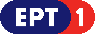 	Πρόγραμμα ΕΡΤ2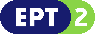 	Πρόγραμμα ΕΡΤ3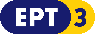 Πρόγραμμα ΕΡΤ Sports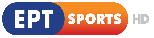 